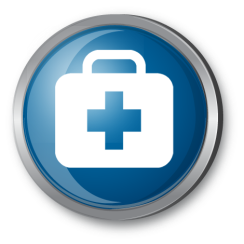 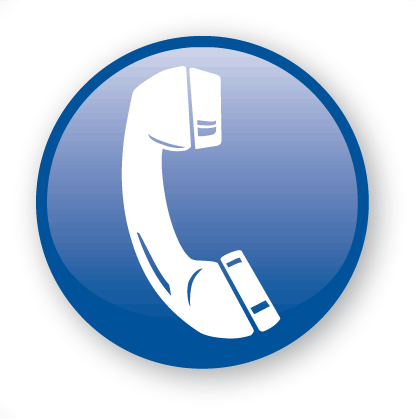 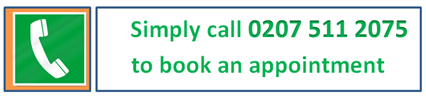 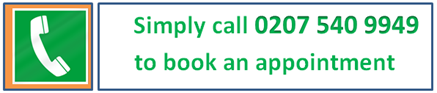 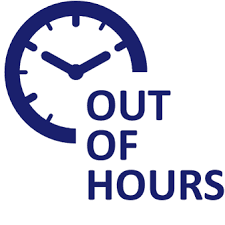 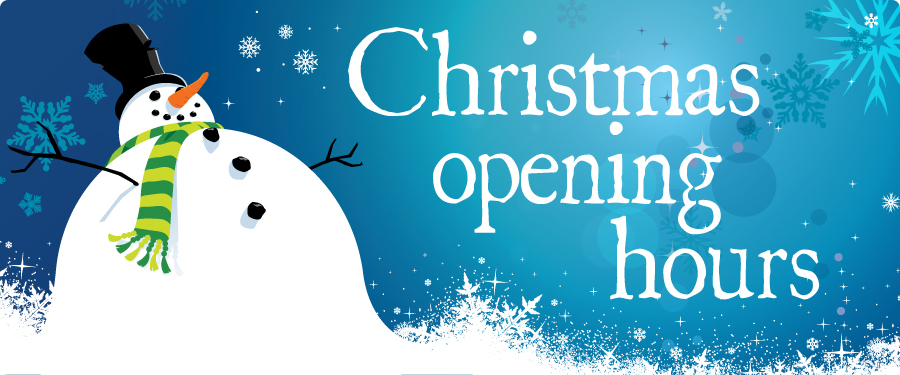 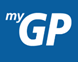 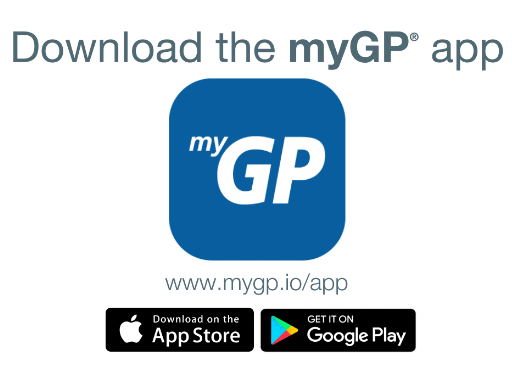 CE online access 
Charity Support Long term condition reviewsMinor Eye care services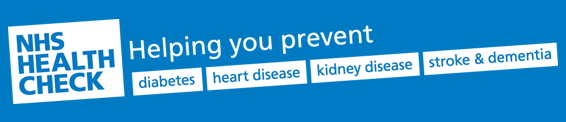 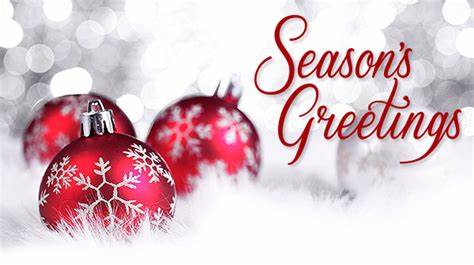 